Открытый урок на тему:"Текстовый редактор"04.04.16 г. (учитель Магомедова У.К.)Цели:учебная – с помощью стратегий критического мышления обобщить знания учащихся по теме «Текстовый редактор»;воспитательная – развитие познавательного интереса, осознание своей значимости в образовательном процессе;развивающая – развитие логического мышления, памяти, внимания. Оборудование: карточки с кроссвордом, тест, карточки с заданиями.Ход урока:I. Организационный момент: постановка темы и цели урока.II. Разминка «Учебный Мозговой штурм».Повторение устройства компьютера, путём решения кроссворда Кроссворд.Повторение устройства компьютера, путём решения кроссворда Кроссворд.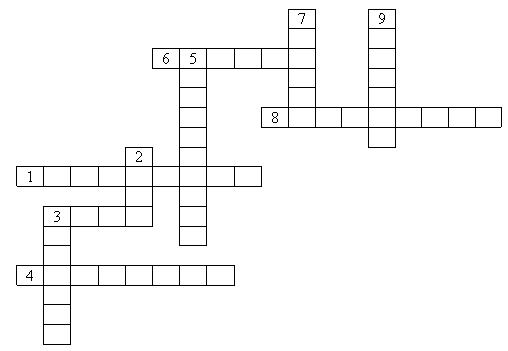 по горизонтали:1. устройство внешней памяти;3. без неё не может обойтись графический редактор;4. устройство для записи (считывания) информации с магнитных дисков;6. оптическое устройство ввода;8. "мозг" компьютера.по вертикали:2. содружество компьютеров;3. "лицо" компьютера;5. устройство ввода информации;7. специальный индикатор, указывающий позицию на экране;9. устройство для вывода на печать текста и рисунков.Ключ к решению кроссворда: винчестерсетьмонитордисководклавиатурасканеркурсорпроцессорпринтерIII. Проверка знаний о текстовом редакторе. Выполняют тест с вариантами правильных ответов. Взаимопроверка, ключ записан на доске.Тест.Назначение клавиши «Delete»:а) удаляет текущий символ с последующим смыканием текста;б) стирает символ слева от курсора;в) управляет режимом вставка/замена символа;Форматирование абзаца – это …а) изменение содержания текста;б) специальным образом выделенный непрерывный кусок текста;в) изменение внешнего вида текста, ноне его содержания.Сдвиг части текста относительно общего края текста – это …а) отступ;б) выравнивание;в) редактирование.Внесение изменений, исправлений и корректировки в текстовый документ:а) форматирование;б) редактирование;в) вставка.Абзацы можно выравнивать:а) по левому краю, по центру;б) по ширине и правому краю;в) всё выше перечисленное.Действия с выделенным объектом:а) только удаление, перемещение, копирование;б) форматирование, удаление, перемещение, копирование;в) только форматирование.Для разделения строки на две части нужно:а) использовать клавишу «Delete»;б) использовать клавишу «Page Up»;в) использовать клавишу «Enter».Приём редактирования, при котором используется клавиша «Insert» - это …а) перемещение по набранному тексту;б) вставка и замена символов;в) форматирование символов. Клавиши для перемещения курсора на страницу вверх:а) «Page Up»;б) «Delete»;в) «Page Down».Клавиши для перемещения курсора на последнюю букву текста:а) «Home»;б) «End»;в) «Ctrl+End».Ключ к тесту:1 – а; 2 – в; 3 – а; 4 – б; 5 – в; 6 – б; 7 – в; 8 – б; 9 – а; 10 – в.Оценки: 9 -10 б. – «5»; 7 - 8 б. – «4»; 5 - 6 б. – «3»; меньше 5 – «2»IV. Физминутка.(каждое упражнение выполняется 3-4 раза)Поставить руки, согнутые в локтях, на стол. Соединить ладони вместе перед собой. На счёт раз – делая упор на пальцы, развести ладони в стороны; на счёт два – соединить ладони вместе; на счёт три – делая упор на ладони, отклонить пальцы левой руки от правой; на счёт четыре – привести в исходное положение.Расслабить руки, опустить вниз, потрясти слегка кистями.V. Домашнее задание «Концептуальная таблица».Выполнить творческое задание: создать анкету в виде таблицы и дать заполнить пустую колонку кому-нибудь из одноклассников.VI. Работа на компьютере.Задание 1. Отредактируйте текст так, чтобы его можно было правильно прочесть.Отформатируйте, таким образом:1 строка – Arial, 24, жирный2 строка - Tahoma, 18, подчёркнутый3 строка – Times New Roman, 36, курсив4 строка – по своему усмотрениюТекст задания:Нашатаня громкоплачетуроНила вречкумячик!? Тише Тонечка неплач не утонет в речке мяч. Задание 2. (по времени)В тексте вставьте недостающие слова и символы:Жили-были бабка с дедо. Посадили они репку. Выросла репка большая-преб. Тянет дед ре, тянет-потянет, вытянуть не в силах. Позвал дед кошку.Допиши текст сказки самостоятельно, исправляя возникающие при наборе ошибки.VII. Релаксация.Быстро поморгать, закрыть глаза и посидеть спокойно, медленно считая до 5.Повторить 4-5 раз.VIII. «Синквейн» по теме «Текстовый редактор». Итоги урока.Сегодня на уроке мы ещё раз вспомнили устройство компьютера; провели проверку знаний и умения работать с текстовым редактором, умение форматировать и редактировать данный текст.Большое спасибо за работу на уроке … 